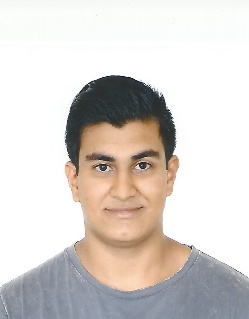 Chedly Ben AttiaDate et lieu de naissance : 02/10/2019 TunisAdresse : Résidence El Fel Appartement A57 Nasser 2 Situation Familiale : Célibataire  +216 93 714 095LinkedIn: Chedly Ben AttiaChedly.benatia@gmail.comProfil Deuxième année BTP en comptabilité des entreprises à la recherche d'un stage dans lequel mes compétences en comptabilité, communication et technologie peuvent aider l'organisation à atteindre ses objectifs.Collège Lasalle Tunis :                                                    2017-2019Brevet de Technicien Professionnel en comptabilité des entreprises. Lycée Nasser                                                                    2013-2017Baccalauréat section Economie et gestion.Experience professionnel 	African Northern Fruit | Aide Commercial  Juillet 2018–Aout 2018Taches Effectuer : Aide à la prospection de nouveaux clients.Communication concernant les produits offert par l’entreprise Evaluation des besoins de la clientèle  Langues : Anglais  Français Arabe Allemand  Informatiques : Word  Excel Access  Interet Voyage Film et serie 